ПАРТНЕРЫ- ИСПОЛНИТЕЛИАвтономной некоммерческой организации «Центр поддержки предпринимательства и развития экспорта Оренбургской области» заключивших договор сотрудничества на оказание комплексной услуги по «Содействие в популяризации продукции субъектов малого и среднего предпринимательства (проведение рекламной кампании)», зарегистрированных на территории Оренбургской области.НаправлениеНаименование предприятияНаименованиеработКонтактная информация, адресНаружная рекламаООО «Меркурий»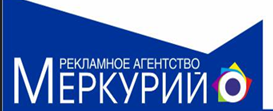 Изготовление вывесок, баннеров, настенных панно (монтаж, демонтаж, транспортировка не включены): - разработка макета;- световые буквы;- световой короб;- табличка (полноцветная печать на жесткой основе);-каркас металлический.Контактный телефон:8 (3532) 24-66-66, 8 922 -555-02-01Контактный эл. адрес:  578787@list.ru460048, г. Оренбург, ул. Туркестанская 5, офис 41Медиа реклама (ТВ, Радио)ООО «ПроектМедиа»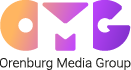 Запись радиороликаРазмещение на радиостанции на выбор: - Радио Дача в Оренбурге;- Хит-ФМ-Оренбург;- Хит-ФМ г. Орск;- Дорожное Радио г. Оренбург;- Оренбуржье ФМ (Дорожное Радио Оренбургская область);- Русское Радио г. Оренбург;- Русское Радио г. Орск;- Европа Плюс Оренбург;- Новое Радио г. Оренбург;- Радио Монте-Карло г. Оренбург;- Мир г. Оренбург;- Радио Сибирь г. Оренбург;- Радио Сибирь г. Орск;- Медиа FM (Наше радио);- Авторадио – ОренбургКонтактный телефон:8 (3532) 307 307Контактный эл. адрес omg@omg56.ru460000 г. Оренбург, пер. Бухарский, 15Медиа реклама (ТВ, Радио)Контактный телефон:8 (3532) 307 307Контактный эл. адрес omg@omg56.ru460000 г. Оренбург, пер. Бухарский, 15Медиа реклама (ТВ, Радио)ООО «ГлоблМедиаОренбург»Запись видеороликаРазмещение видеоролика в эфире телеканалов (на выбор): - Домашний;- Рен ТВ;- МИРКонтактный телефон:8 (3532) 307 307Контактный эл. адрес omg@omg56.ru460000 г. Оренбург, пер. Бухарский, 15Медиа реклама (ТВ, Радио)ООО «УРАЛ-ТВ»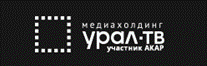 Запись радиороликаРазмещение на радиостанции:  (территория вещания- Орск, Новотроицк, Гай, Новоорск)*:-радио DFM;-радио Шансон;- Радио Монте-Карло.*Территория вещания DFM, Шансон дополнительно: Кувандык, Ясный, Беляевка, Светлый, Адамовка, Медногорск.Запись видеороликаРазмещение видеоролика в эфире телеканалов (на выбор): (территория вещания- Орск, Новотроицк, Гай, Новоорск):- Первый;-Россия 1;- НТВ;- ТНТ;- СТС;- Домашний;- РЕН ТВ;- Пятница;- ТВ 3.Контактный телефон:(3537)340-200                      E-mail: buh@uraltv.ruОрск,пр.Ленина,38/3